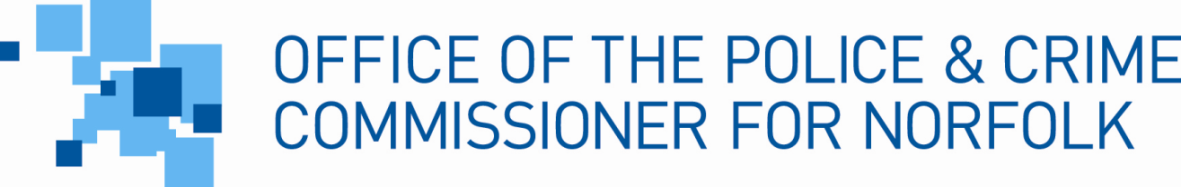 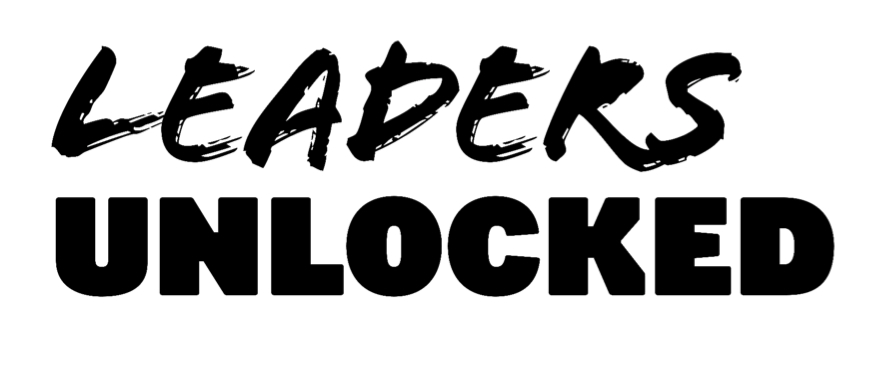 Norfolk Youth Commission on Police and Crime 2017: Application FormWe are looking for applications from 14-25 year olds who are currently residents of Norfolk– including Norwich, South Norfolk, Great Yarmouth, Broadland, North Norfolk, King's Lynn and West Norfolk, and Breckland.Section 1: Your detailsNAME:	 DATE OF BIRTH: HOME ADDRESS: 	
POST CODE: EMAIL:		LANDLINE:		MOBILE: If you are selected, we would like the ability to be able to connect with you via social media. Please provide your social media handles below. TWITTER: FACEBOOK: CURRENT OCCUPATION (Student at school, college, university, in work, unemployed): NAME OF YOUR SCHOOL/ COLLEGE/ UNIVERSITY/ YOUTH ORGANISATION/EMPLOYER ORGANISATION:NAMED PROFESSIONAL WHO WOULD SUPPORT YOUR APPLICATION AND THEIR ORGANISATION (This could be a teacher, youth worker, tutor, lecturer, manager):If you are under 18 years old, please ask your parent/guardian/carer to provide the following details too. We will require written permission from them before we can confirm your place.NAME OF PARENT/GUARDIAN/CARER:		HOME ADDRESS:	
POST CODE:EMAIL:		LANDLINE:		MOBILE:Section 2: More about youWhy do you want to join the Norfolk Youth Commission on Police and Crime?Why do you think you should be selected for the Norfolk Youth Commission on Police and Crime? 
For example, you might have specific skills, knowledge or life experiences that you’d like us to know about.Please tell us about yourself. Use up to 50 words to sum up your personality, interests or strengths. (Please stay within the word limit.)Section 3: Your availabilityWe will be holding the first Youth Commission session on Saturday 13th May 2017 (location to be confirmed). Are you available to attend? 					Yes [   ]   No [   ]We will be holding the second Youth Commission session on Saturday 1st July 2017 (location to be confirmed). Are you available to attend? 					Yes [   ]   No [   ]Section 4: Self-declarationWe are looking for people with a wide range of experiences, including those who have direct experience of the police and justice systems. We welcome applications from young people with these life experiences and would encourage you to apply. Please use the box below to tell us about any personal experiences you have had with the police, criminal justice system, or as a victim of crime. If you have any questions about this section, please call Kaytea Budd-Brophy on 07766066714 or e-mail Kaytea@leaders-unlocked.org Section 5: DIVERSITY MONITORING INFORMATIONSection 5: Diversity monitoring informationThe Norfolk Police and Crime Commissioner is committed to promoting equality and diversity.  We ask you to complete this form so that we can monitor and analyse information about the diversity of the people who submit an application.  Any information you provide will be treated as strictly confidential. It will not be used by anyone directly involved in the selection process. We will transfer all the information provided into a database and then destroy all individual forms. No information will be published or used in any way that allows any individual to be identified. You are not obliged to answer the questions on this form. If you do not wish to answer a question simply answer ‘Prefer not to say’. Your Gender (please put an X in the appropriate box)           Male                          Female                    Prefer not to say     Do you identify as transgender?For the purpose of this question ‘transgender’ is defined as an individual who lives, or wants to live, in the gender opposite to that they were assigned at birth.            Transgender                             Prefer not to say     Your sexual orientation (please put an X in the appropriate box)                          Bisexual                       Gay man                Gay woman/lesbian           Heterosexual              Other             Prefer not to sayYour religion or belief (please put an X in the appropriate box)          None          	   Buddhist             Christian          Hindu                      Jewish                       Muslim                        Sikh                         Any other                Prefer not to sayYour ethnic origin (please put an X in the appropriate box)White          British                     English                   Welsh                 Scottish          Northern Irish                Gypsy or Irish Traveller                OtherMixed/multiple ethnic background            White and Black Caribbean              White and Black African                  White and Asian                                 Any other/ multiple ethnic backgroundAsian/Asian British            Bangladeshi                   Chinese                  Indian                  Pakistani            Any other Asian backgroundBlack/African/Caribbean/Black BritishAfrican                   Caribbean                     Any other Black/African/ Caribbean backgroundOther ethnic group           Arab                      Any other ethnic group              Prefer not to say	Do you consider that you have a disability?            Yes                No                 Prefer not to saySection 6: When will I hear back?We will conduct interviews with shortlisted candidates on the phone. All successful applicants will be informed by Monday 8th May 2017.
If you have any other questions about the application process, please email Kaytea Budd-Brophy at kaytea@leaders-unlocked.org Please email your application forms back by Tuesday 2nd May 2017 to kaytea@leaders-unlocked.org We look forward to receiving your application!